Paletka plná barev a tvarů											Bc. Petra Moravcová 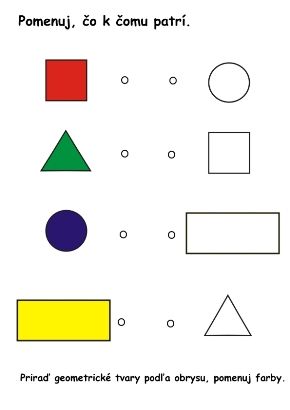 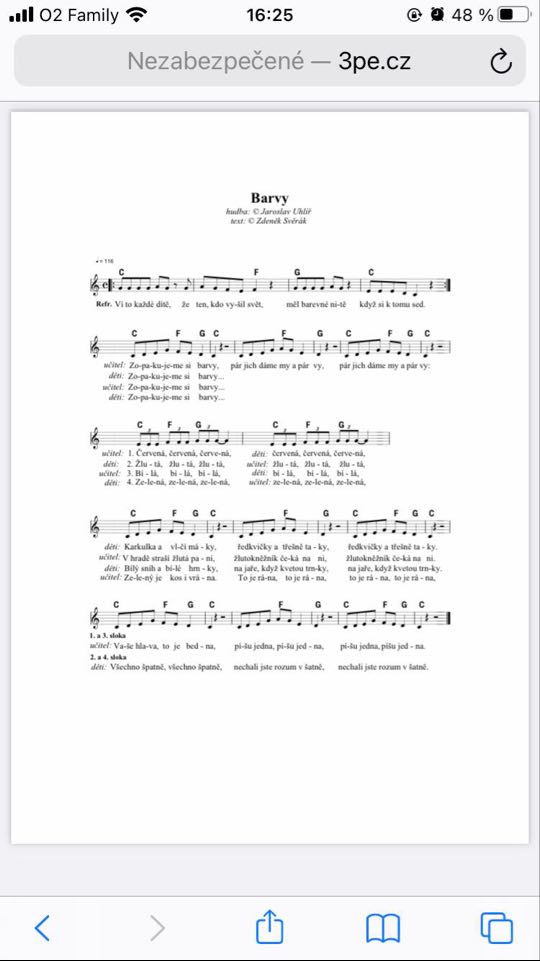 PONDĚLÍ20.9RH-Hra u stolečku (magnetická tabulka, pexeso, lepivé kuličky, modelína).KK-Přivítání se po víkendu, opakování dní v týdnu, práce s kartičkami (tvary, barvy), seznámení s tématem týdne – o čem si budeme povídat. PH-„Na sochy“ – procvičení reakce na signál HČ-„Dopravní hřiště“ – jízda na koloběžkách + výklad od policistů (dopravní výchova) Poznávání značek Rozvoj hrubé motorikyVolné jezdění po hřišti ÚTERÝ21.9RH-Dle fantazie dětí, rozvoj jemné motoriky – mokrý písek (pískovnička), hra v centrech aktivit, dřevěná autodráha + autíčka, dům pro panenky.KK-Přivítání se básní Dobré ráno, pozdravení a pohlazení kamaráde vedle kterého sedíme. Poznávání tvarů, ze kterých se skládá hlavní činnost. Opakování barev-hledání předmětů. PH-„Čáp ztratil čepičku“ HČ-„Postavička z geometrických tvarů“ Obkreslení šablon na barevné pěnové papíry, vystřižení, sestavení postavy, nalepení na karton a dokreslení očí, pusy.Děti jsou rozděleny na skupiny, jedna vyrábí, ostatní si hrají v herně nebo u stolečku STŘEDA22.9RH-U stolečků-hra Dobble, přiřazování písmen a obrázků k sobě, skládání geometrických tvarů do sítě, prohlížení knih, v herně hra s legem a kočárky.KK-Vytleskávání barev, určování počtu slabik a začátečního písmene, stavba tvarů z víček. Vyjmenování dnů v týdnu a určení z jakých dnů se skládá víkend.PH- „Tancování s Míšou“ – Sloník ToníkHČ- „Nácvik písně Barvy“Rozezpívání pomocí známých písní: Kočka leze dírou, Prší prší, Pec nám spadla (zpíváme na zadané slabiky a měníme rychlost – tempo zpěvu)Poslechnutí celé písně, poté nácvik slov a poté zpěv s melodií a doprovodemVolná hra dětí, dodělávání panáčků z předešlého dne ČTVRTEK23.9RH-Spontánní hry dětí – drobné manipulační hry (konstruktivní a technické) – hra se kočárky, panenky, Albi tužka + knihy. Hra s legem. KK-Přivítání se ve školce, povídání si s dětmi, co dělaly, když přišly domu ze školky. Seznámení s programem dne, motivace ke cvičení.PH-„Rozcvička“ – rozcvičení celého těla, děti napodobují cvikyHČ-„Souboj týmů“ Děti jsou rozděleny do dvou týmů. Jaký tým zvládne rychleji zadaný úkol – získává bod Úkoly: běh, skok, chůze jako kočka, žabáci, a podobně PÁTEK24.9RH-Děti si hrají v herně i u stolečků, individuální práce s předškoláky (logo.chvilka, logické myšlení), volná kresba, střihání dle čar  KK-Shrnutí celého týdne, procvičování prostorové orientace (pravá, levá, dole, nahoře, před za). Opakování barev a tvarů. Zpěv nové písně Barvy. Vyplnění přírodního kalendáře. Procvičování počítání do 10 (určování čísel které se kde nacházejí) PH-„Na přání dětí“HČ-„Pracovní list – geometrické tvary a barvy“Rozcvičení celé paže (rameno, loket, zápěstí, prsty)Kontrola správného držení pastelky Logopedická cvičení 